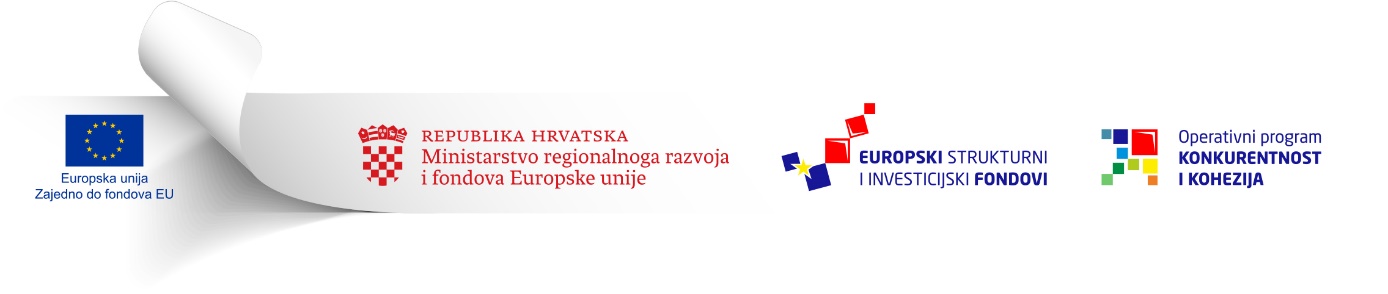 Ovaj Poziv se financira izEuropskog fonda za regionalni razvojPrilog 9.Lista pozvanih prijaviteljaPoziv na dostavu projektnih prijedloga u ograničenom postupku dodjele bespovratnih sredstava trajnog modaliteta Razvoj e-usluga Referentna oznaka KK.02.2.1.01Ministarstvo Ministarstvo graditeljstva i prostornog uređenjaMinistarstvo kulture Ministarstvo turizmaMinistarstvo pravosuđaMinistarstvo braniteljaHrvatski zavod za zdravstveno osiguranjeDržavna geodetska upravaHrvatska gospodarska komora